МУНИЦИПАЛЬНОЕ АВТОНОМНОЕ ДОШКОЛЬНОЕ ОБРАЗОВАТЕЛЬНОЕ УЧРЕЖДЕНИЕ Центр развития ребенка ДЕТСКИЙ САД №7 «Сказка»КОНСПЕКТэкологической викторины«Юные знатоки природы»(для детей старших групп)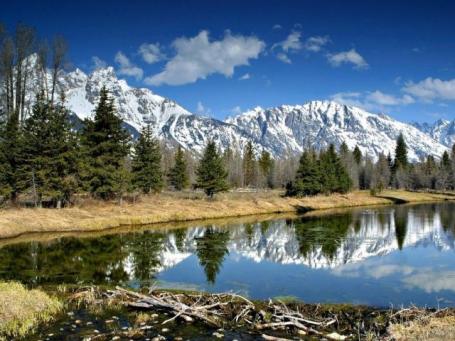 Подготовили  воспитатели: Шахбанова А.С. Ручина Т.А.г.Москва г.Троицк2014г.Программное содержание:уточнить знания детей о растительном, животном мире и морских обитателях;устанавливать причинно-следственные связи, доказывать свое мнение, рассуждать, логически мыслить;воспитывать бережное отношение к природе, умение вести себя в лесу, заботиться о животных.Материал:мультимедийное оборудованиенаборы семян растений;глобус;материал для опытов;костюмы животных;карточки.Предварительная работа: игры «Что лишнее?», «Экологические цепочки», «Неживая природа»;чтение рассказов о животных;просмотр видеофильмов о природе;опытно-исследовательская деятельность;наблюдение на прогулке;разучивание движений, песен (муз. рук.).Ход викторины:Под музыку дети входят в зал.Ведущий:- Здравствуйте, дорогие гости, ребята! Сегодня мы собрались для того, чтобы провести экологическую викторину «Как прекрасен этот мир». В нашей викторине участвуют две команды:	 команда группы №4 - «Пчелки»	 команда группы №9 - «Абвгдейка».- Прошу поприветствовать команды!Есть просто храм,Есть храм наукиА есть еще природы храм – С лесами тянущими рукиНа встречу солнцу и ветрам.Открыт для нас в жару и стынь,Входи сюда, будь сердцем чуток. Не оскверняй ее святынь.- Наша планета как большой и красивый дом (показ слайда).- Она радует нас утренними нежными восходами, разноцветными прощальными закатами, пейзажами родной природы (слайд).- Она завораживает нас огромными, глубокими и бескрайними океанами, просторами морей (слайд).- Удивляет высокими горами, крупными склонами и холмами (слайд).- Восхищает густыми, запашистыми рощами, сосновыми борами, могучими дубравами (слайд).- Земля – планета гармонии. На ней все соразмерно и взаимосвязано (слайд).- Природа планеты совершенна (слайд).- Ребята, вы видите какая красивая природа нашей планеты Земля? А сейчас проверим, что вы знаете о природе планеты Земля.Конкурс «Что в доме природы растет?»(объяснение задания)- Прошу подойти к столу 4-х участников команды «Пчелки».- На подносе семена, рассмотрите их. Возьмите, потрогайте и скажите с какого растения данное семя? За правильный ответ команда получает жетон. Время пошло!(семена: тыква, огурец, семена подсолнечника, арбуза)- А теперь задание для команды «Абвгдейка».- У вас на подносе плоды и семена деревьев. Вы должны сказать с какого дерева этот плод или семя! Время пошло!(шишка, желудь, каштан, крылатка)Конкурс «Что лишнее?»- А вы любите цветы? Недавно был праздник 8 марта, где вы дарили мамам цветы. А теперь проверим, как вы знаете цветы.- Кто быстрее всех ответит и правильно, тот и получит заветный жетон.Игра «Изобрази животное»Ведущий:- Растительный мир вы знаете! Молодцы! А теперь проверим, как вы знаете животный мир.- Здесь мы немного отдохнем и поиграем. Участники команд по очереди должны изобразить животное, заранее подготовленное командой. Противоположная команда должна угадать это животное (лиса, волк, белка, заяц)- Молодцы, ребята!Конкурс «Лесной театр»(объяснение задания)Ведущий:- Встретились как-то раз лиса, заяц и медведь на лесной полянке. И начали рассказывать друг другу про жизнь свою звериную. Послушайте рассказ и скажите, что в нем правда, а что – неправда.Лиса:- Живется мне в лесу хорошо, каждый кустик – мой дом. Люблю я есть только ягоды и корешки растений.Заяц:- А у меня домик маленький и уютный. Я держу его в чистоте и порядке. Целый день окошки мою, убираю и пыль выметаю.Медведь:- А я к муравейнику ходил, лапу засунул и начал ее лизать – очень вкусно. А потом на речку пошел – рыбу ловить.Лиса:- Да, Мишенька, я сама рыбку люблю. У себя в пруду ее развожу, выкармливаю да выращиваю.Медведь:- Весной то мне нелегко. Я за зиму-то похудел, аппетит у меня хороший. Вот пойду желуди сейчас собирать и первые грибочки на проталинках.Заяц:- Вот вы все про себя, да про себя разговор ведете, а я весь день забочусь о своих зайчатах. Сижу и не отхожу от гнезда, грудью защищаю моих деток.(подведение итогов и раздача жетонов за правильные ответы)Конкурс «Голоса птиц»Ведущий:- Он был капитаном шхуны «Беда».  Якорь забросил к нам он сюда (Врунгель)(под музыку входит капитан Врунгель)Врунгель:- Здравия желаю! Вы меня узнали?- Разрешите представиться, я капитан Врунгель, и для вас приготовил морские загадки.Конкурсы Капитанаопыт с водой «Какие моря есть на планете?»- Цвет воды в бутылке подскажет вам, есть ли такое море или нет. (дети по цвету воды в бутылке определяют есть это море или нет)«Сосчитай сколько рыб»- Ребята, ну вы конечно молодцы! А танцевать вы любите?(танец «Яблочко». Дети повторяют движения)Врунгель:- Ну а мой путь лежит к дальним краям!-  До свидания!(ведущий загадывает загадку)Шар невелик. На нем страны без людей,Города без домов,Леса без деревьев,Моря без воды.(глобус)Ведущий:- Глобус – это уменьшенная модель Земли. У меня есть для вас сюрприз(ведущий вносит глобус с приклеенным мусором)- А нравится ли вам нош глобус?- Почему?(ответы детей)- А что нельзя делать в природе, чтобы не было столько мусора?(на столе ведущего карточки с правилами поведения в природе, дети показывают карточки и рассказывают об этих правилах)Ведущий:- Ребята, какой красивой стала наша планета.(ведущий убирает мусор с глобуса)Чтение стихов.1 ребенок:Любите родную природу.Озера, леса и поля.Ведь это же наша с тобоюНавеки родная земля.2 ребенок:На ней мы с тобою родились,Живем мы с тобою на ней.Так будем же, люди, все вместеМы к ней относиться добрей.Ведущий:- Наша викторина подошла к концу. Давайте посмотрим, чья же команда выиграла?(вручение призов командам)Песня «Не дразните собак».